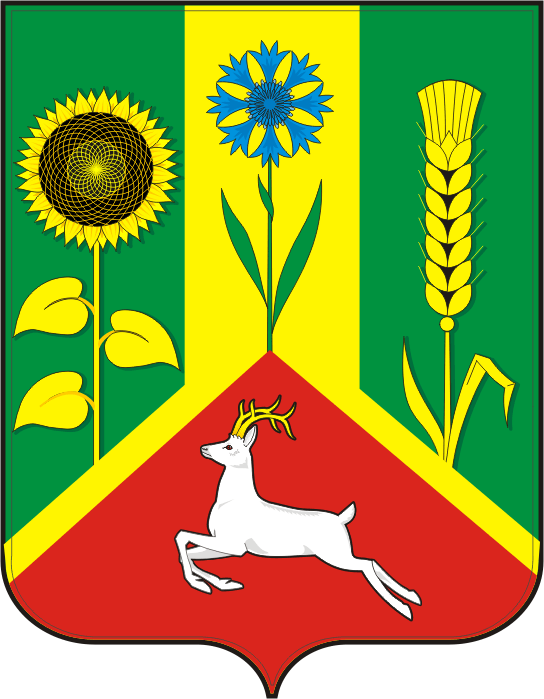 АДМИНИСТРАЦИЯ ВАСИЛЬЕВСКОГО СЕЛЬСОВЕТА САРАКТАШСКОГО РАЙОНА ОРЕНБУРГСКОЙ ОБЛАСТИП О С Т А Н О В Л Е Н И Е___________________________________________________________12.04.2023                            с. Васильевка                                        № 28-пОб утверждении реестра  и схемы мест размещения контейнерных площадок для временного хранения твердых коммунальных  отходов, крупногабаритных отходов  на территории муниципального образования Васильевский сельсовет Саракташского района Оренбургской области.           В целях обеспечения охраны окружающей среды и здоровья человека на  территории   Васильевского сельсовета, в соответствии с Федеральным законом от 06.03.2003 №131-ФЗ «Об общих принципах организации местного самоуправления в Российской Федерации», в соответствии с санитарными правилами и нормами СанПиН 2.1.3684-21 "Санитарно-эпидемиологические требования к содержанию территорий городских и сельских поселений, к водным объектам, питьевой воде и питьевому водоснабжению, атмосферному воздуху, почвам, жилым помещениям, эксплуатации производственных, общественных помещений, организации и проведению санитарно-противоэпидемических (профилактических) мероприятий»1. Утвердить  реестр мест размещения контейнерных площадок для сбора ТКО и КГО на территории  муниципального образования Васильевский сельсовет Саракташского района Оренбургской области (Приложение №1).2. Утвердить схему мест  размещения контейнерных площадок для сбора  ТКО и КГО на территории муниципального образования Васильевский сельсовет Саракташского района Оренбургской области (Приложения№2).3.  Контроль за исполнением настоящего постановления оставляю за собой.4.  Постановление вступает в силу со дня его подписания. Глава муниципального образования                                        В.Н. ТихоновРазослано: администрации района, прокуратуре,  руководителям учреждений и организаций сельсовета, старостам сел, в дело.Приложение № 1 к постановлению администрацииВасильевского сельсоветаСаракташского района
Оренбургской областиот 12.04.2023 № 28-пРеестр мест размещения контейнерных площадок для сбора ТКО и КГО на территории муниципального образования Васильевский сельсовет Саракташского района Оренбургской областиПриложение № 2 к постановлению администрацииВасильевского сельсоветаСаракташского района
Оренбургской областиот 12.04.2023 № 28-пСхема размещения площадок под мусоросборные контейнеры в с.Васильевка ул.Ю.Беляева д.18 Саракташского района Оренбургской области                                                           ул.Ю.БеляеваУл.Дружбы                                                      Ул.Садовая                                                                                                                                           ул. Школьная                                                                                                                                     Ул.ДружбыСхема размещения площадок под мусоросборные контейнеры в с.Васильевка ул.Восточная д.9 Саракташского района Оренбургской области	        Ул.Школьная                                                                                                                                                   Ул.Восточная                                                                                                                                                          Ул.Заозерная                                                                       Схема размещения площадок под мусоросборные контейнеры в с.Васильевка ул.Дружбы д.1 Саракташского района Оренбургской области                                                           ул.Ю.БеляеваУл.Дружбы                                                      Ул.Садовая                                                                                                                                           ул. Школьная                                                                                                                                     Ул.Дружбы.Схема размещения площадок под мусоросборные контейнеры в с.Васильевка ул.Заозерная д.1 Саракташского района Оренбургской области	        Ул.Школьная                                                                                                                                                   Ул.Восточная                                                                                                                                                          Ул.Заозерная                                                                       .Схема размещения площадок под мусоросборные контейнеры в с.Васильевка ул.Центральная д.2 Саракташского района Оренбургской области                                                                                 ул.РодниковаяУл.Центральная                                                                                                                                    Ул.Ю.Беляева                                                                                                                                                                                            Ул.Садовая                                                                                                                                                                                                                                           Ул.Схема размещения площадок под мусоросборные контейнеры в с.Васильевка ул.Центральная д.18 Саракташского района Оренбургской областиУл.Центральная                                                                                                                                                   Ул.Школьная                                                                                                                                                                                                                                  Ул.ЗеленаяСхема размещения площадок под мусоросборные контейнеры в с.Васильевка ул.Зеленая д.15 Саракташского района Оренбургской областиУл.Центральная                                                                                                                                                   Ул.Школьная                                                                                                                                                                                                                                  Ул.Зеленая№ п/пНаименование населенного пункта и данные об организациях,  в чьей зоне обслуживания находится место накопления ТКОДанные о собственниках мест (площадок) накопления ТКОДанные об источниках образования ТКОДанные о нахождении мест накопления ТКО (адрес)Данные о технических характеристиках мест накопления ТКОДанные о технических характеристиках мест накопления ТКОДанные о технических характеристиках мест накопления ТКОВид разрешённого использования  земельного участка (код)№ п/пНаименование населенного пункта и данные об организациях,  в чьей зоне обслуживания находится место накопления ТКОДанные о собственниках мест (площадок) накопления ТКОДанные об источниках образования ТКОДанные о нахождении мест накопления ТКО (адрес)Кол-во контейнеров/бункеров,шт.  Площадьземельного участка, м 2Характеристика (вид покрытия, ограждение, площадь места накопления ТКО и прилегающей территории в радиусе .)Вид разрешённого использования  земельного участка (код)№1с.Васильевка ул.Дружбы д.1на стадии оформления в собственность МО Васильевский сельсоветНаселениеул.Дружбы д.1 -26 чел.,ул.Дружбы д.8 -15 чел.,ул.Дружбы д.7-27 чел.Ул.Дружбы д.1215грунт12.2№2с.Васильевкаул.Ю.Беляева д.18на стадии оформления в собственность МО Васильевский сельсоветНаселениеУл.Дружбы -д.2-26 чел.,Ул.Дружбы д.4 -25 чел.,Ул.Дружбы -д.5- 10 чел.Ул.Дружбы д.6- 20чел.ул. Ю.Беляева д.18 515грунт12.2№3с.Васильевка ул.Центральная д.2на стадии оформления в собственность МО Васильевский сельсоветНаселениеУл.Центральная -20 чел;Ул.Родниковая -30чел.Ул.Садовая -15чел;Ул.Ю.Беляева -15 челУл.Центральная д.2315грунт12.2№4с.Васильевкаул.Центральная д.18на стадии оформления в собственность МО Васильевский сельсоветНаселениеУл.Центральная- 20 чел.Ул.Зеленая – 40 чел.Ул.Школьная-20 чел.ул. Центральная д.18215грунт12.2№5с.Васильевкаул.Зеленая д.15на стадии оформления в собственность МО Васильевский сельсоветНаселениеУл.Зеленая – 40 чел.ул. Зеленая д.15215грунт12.2№6с.Васильевкаул.Восточная д.9на стадии оформления в собственность МО Васильевский сельсоветНаселениеУл.Восточная – 40 чел.ул. Восточная д.9215грунт12.2№7с.Васильевкаул.Заозерная д.1на стадии оформления в собственность МО Васильевский сельсоветНаселениеУл.Заозерная – 18 чел.Ул.Зеленая -10 чел.ул. Заозерная д.1115грунт12.2